مراجعة هامة لادوات الاستفهام وتدريبتها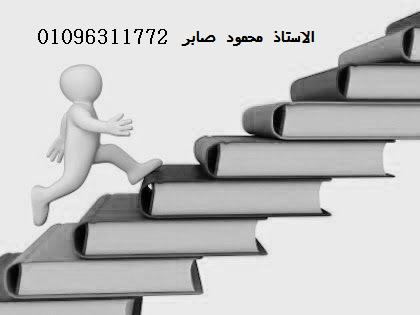 أدوات الاستفهام1- متى  يظهر البرتقال ؟2- متى  تذهب الى المدرسة ؟3- أين يوجد معبد الكرنك ؟4- أين يعيش السمك ؟5- كم يوما فى الأسبوع ؟6- كم تلميذا فى الفصل ؟7- كيف نسافر الى الاسكندرية ؟8 – من  يزرع القطن ؟9- ماذا نصنع من الفاكهة ؟10- لماذا نذهب الى المصيف صيفا ؟11-  هل تحب الموز ؟لاحظ أن كل سؤال من الأسئلة السابقة يبدأ بأداة استفهام .متى : أداة استفهام للسؤال عن الزمان أين : أداة استفهام للسؤال عن المكان .كم : أداة استفهام للسؤال عن العدد .كيف : أداة استفهام للسؤال عن الحالة  أو( وسيلة المواصلات )من :  أداة استفهام للسؤال عن الفاعل العاقل.م ، ماذا : أداة استفهام للسؤال عن غير العاقل.لماذا : أداة استفهام للسؤال عن السبب .هل : أداة استفهام للسؤال عن الاثبات أو النفى . ولاجابة عنهما بكلمة نعم أو لا  على الترتيب *  كل سؤال يبدأ بأداة استفهام وينتهى بعلامة استفهام .؟متى : أداة استفهام للسؤال عن ..................... 	أين : أداة استفهام للسؤال عن ..................... .	كم : أداة استفهام للسؤال عن ...................... .	كيف : أداة استفهام للسؤال عن ..................... )	من :  أداة استفهام للسؤال عن ...................ما ، ماذا : أداة استفهام للسؤال عن ....................	لماذا : أداة استفهام للسؤال عن ................. .	هل : أداة استفهام للسؤال عن ..................... . وللاجابة عنهما بكلمة نعم أو لا  على الترتيبس1/ ضع مكان النقط أداة الاستفهام المناسبة مما بين القوسين فيما يأتى:    ( متى – ماذا – أين )1- ......تذهب إلى مدرستك ؟                                         2-......... تضع كتبك ؟3- ....... شاهدت فى حديقة الحيوان؟س2/ ضع أداة استفهام مناسبة مكان النقط 1- ......يظهر القمر؟       2-........ تضع على مكتبك؟3- ......توجد الأهرام وأبو الهول؟س3/ضع مما بين القوسين(أين – ماذا – متى )1- ......نتناول طعام العشاء؟ 2- ....تحب أن تأكل من الفواكه؟3- .....تضع كتبتك؟                                4- .....ترى فى حديقة الحيوان؟س4/ اختر مما بين القوسين(كم – من – ماذا – متى – أين)1-....يبذر الفلاح الحب؟ 2- ....شهرا فى السنة؟3-......نرى فى السماء ليلا؟ 4- .....نركب الطائرة؟5-......يزرع القطن؟